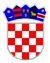 	REPUBLIKA HRVATSKAVUKOVARSKO-SRIJEMSKA ŽUPANIJAOPĆINA NEGOSLAVCIOpćinski načelnikKLASA: 023-08/20-01/01URBROJ: 2196/06-01-20-01Negoslavci, 18.03.2020. godine	Na temelju Upute MUP-a, Ravnateljstva Civilne zaštite, Službe civilne Vukovar i članka 32a Statuta Općine Negoslavci („Službeni vjesnik“ VSŽ broj 12/18) Općinski načelnik dana 19.03.2020. godine donosiODLUKUo privremenom ograničenju radnog vremena Općine NegoslavciČlanak 1.	U cilju preventivnih mjera sprječavanja širenja epidemije bolesti izazvane korona virusom COVID-19 privremeno se ograničava radno vrijeme u Općini Negoslavci.	Utvrđuje se radno vrijeme Općine Negoslavci radnim danom u vrijeme od  08:00 do 14:00 sati.Članak 2.	Ova Odluka se primjenjuje od 19.03.2020. do opoziva.Članak 3.	Ova Odluka stupa na snagu danom donošenja i objavit će se na odgovarajući način.Općinski načelnik:Dušan Jeckov